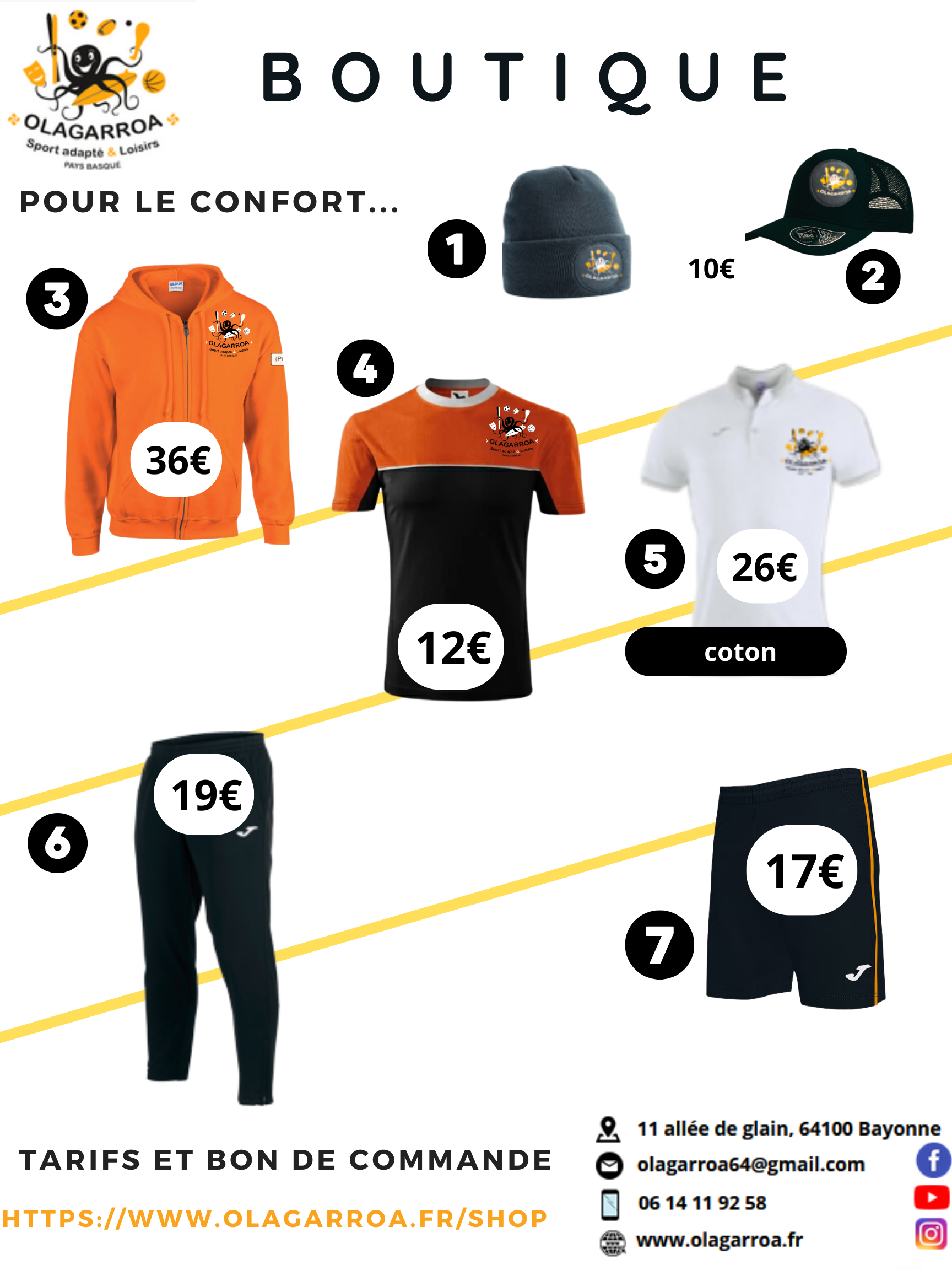 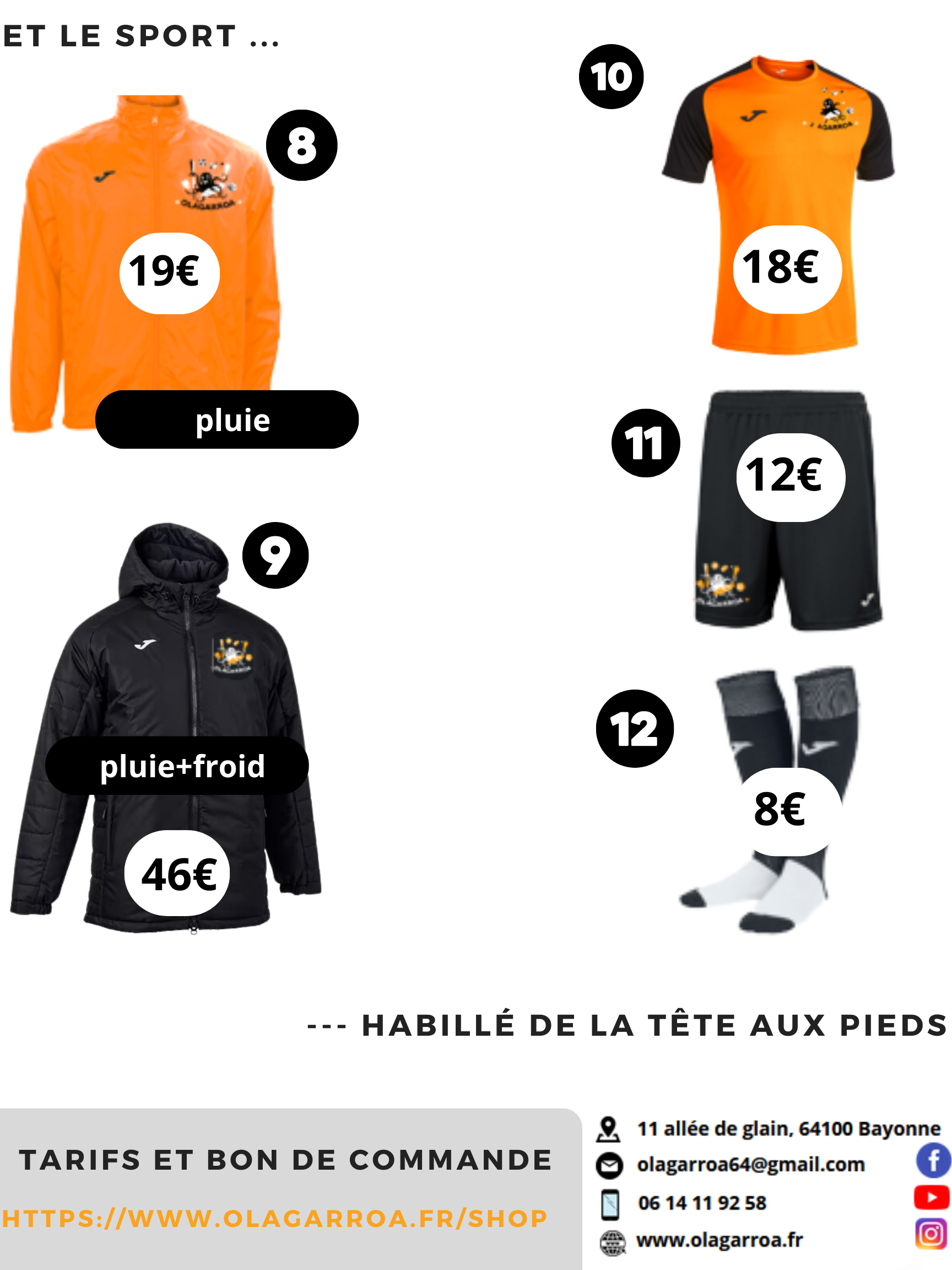 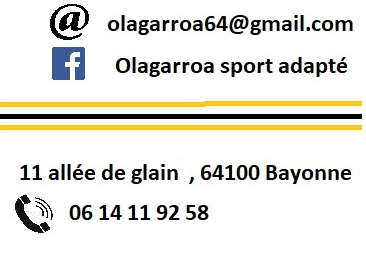 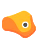 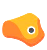 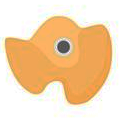 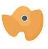 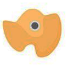 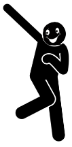 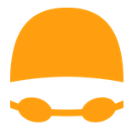 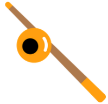 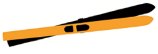 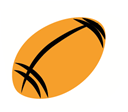 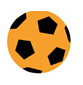 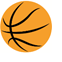 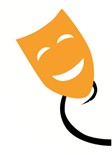 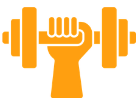 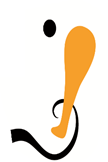 Mode de paiementDateMontantEspèceChèqueVirementPersonne Numéro de téléphone Adresse email ProduitsDescriptionTarifsTailleQuantitéTailleQuantitéTotal1Casquette 10€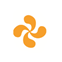 2Bonnet Noir 10 €3Veste Coton 36 €4T shirt Coton  12 €5Polo Coton  26 €6Patanlon elba  19 €7Short zipé17€8Ciré Iris 19 €9Manteau 46 €10T-shirt Sport18 €11Short Nobel Noir 12 €12Chaussettes8 €Total du Total du Total du Total du Total du Total du Total du 